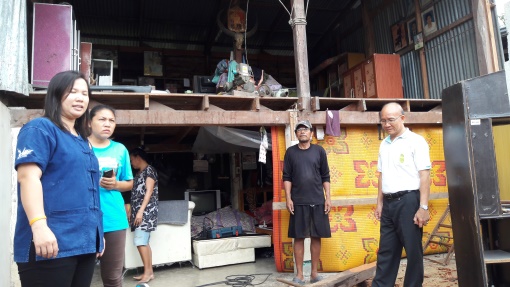 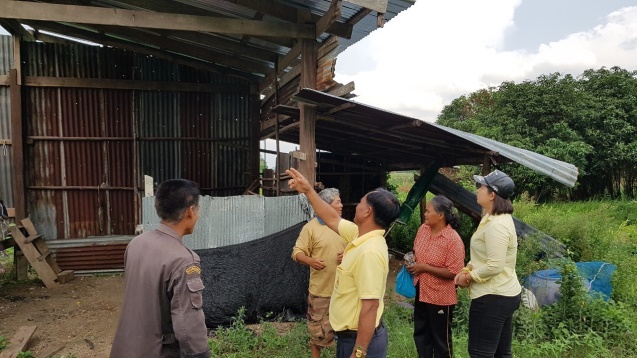 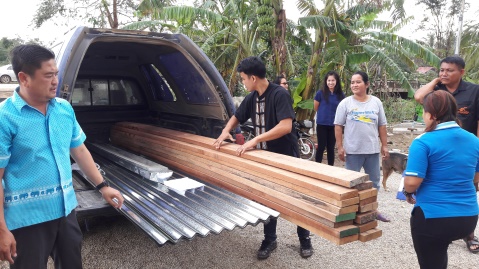 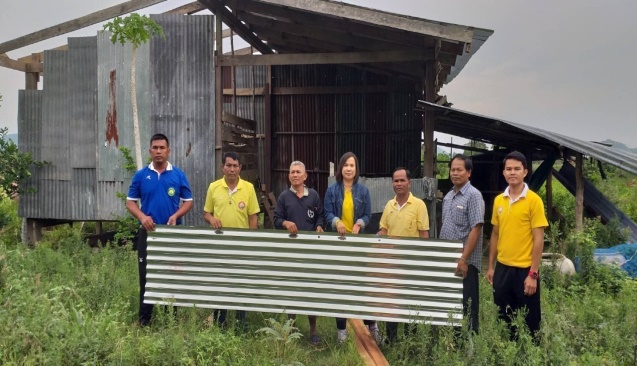 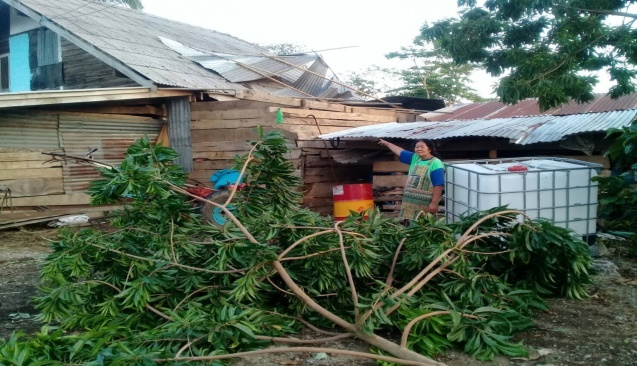 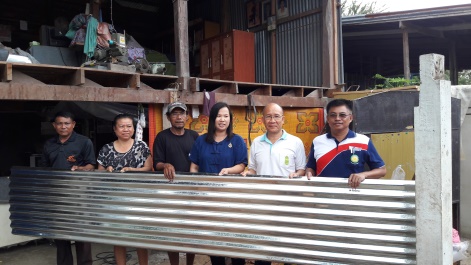 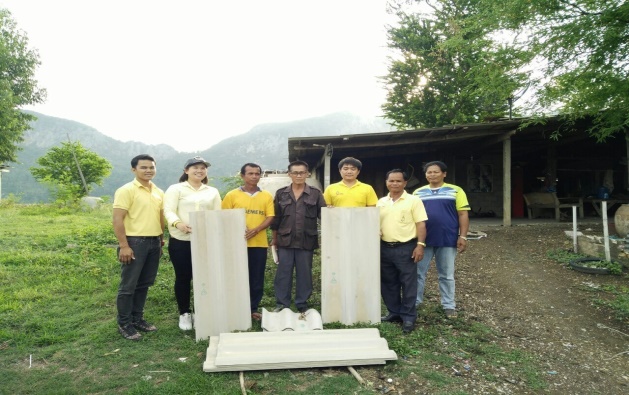 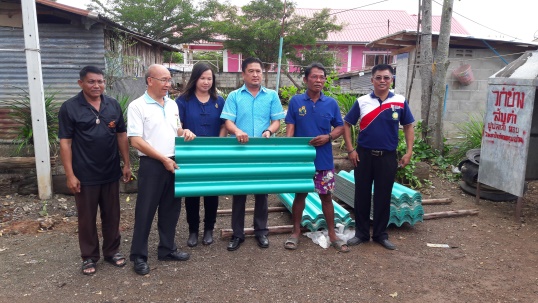 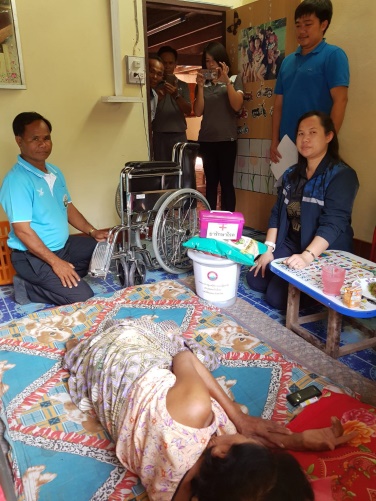 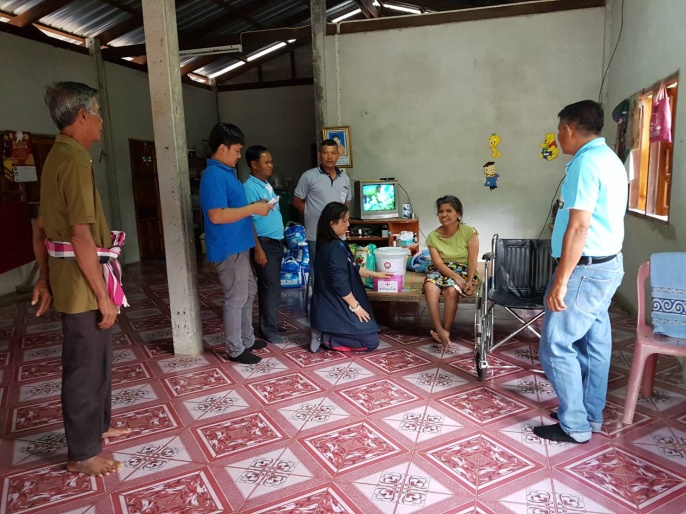 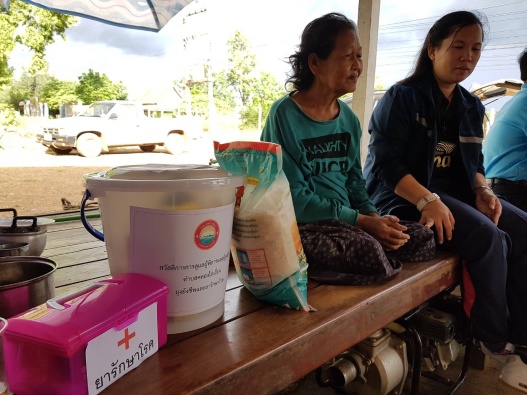 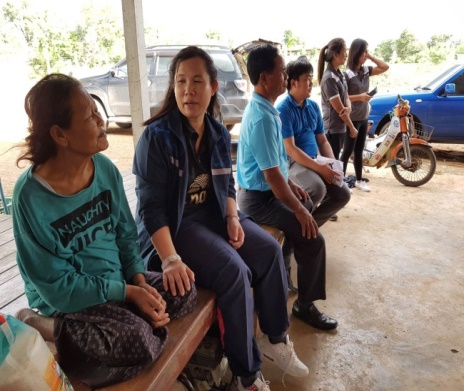 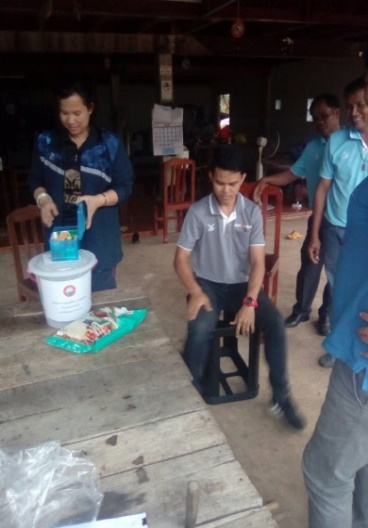 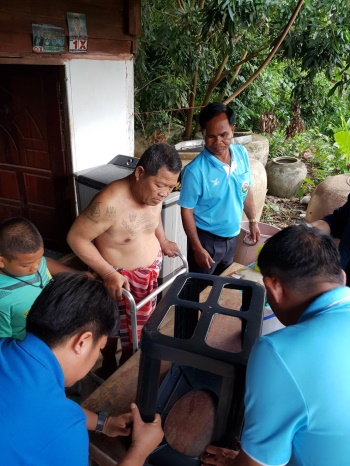 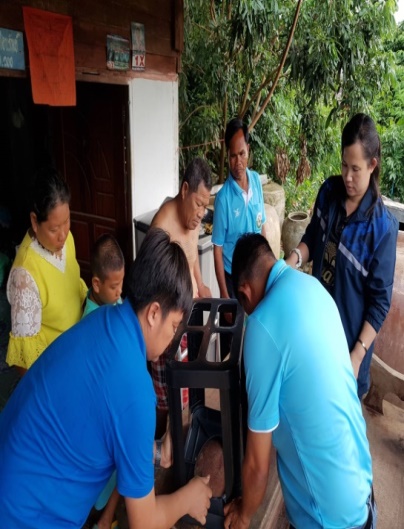 .